№1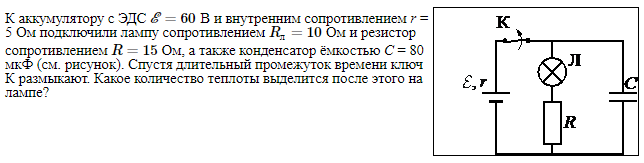 №2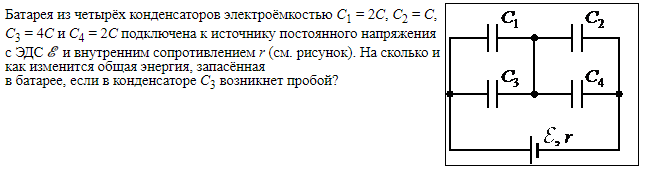 №3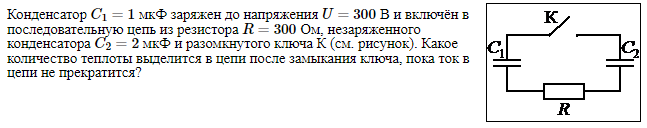 №4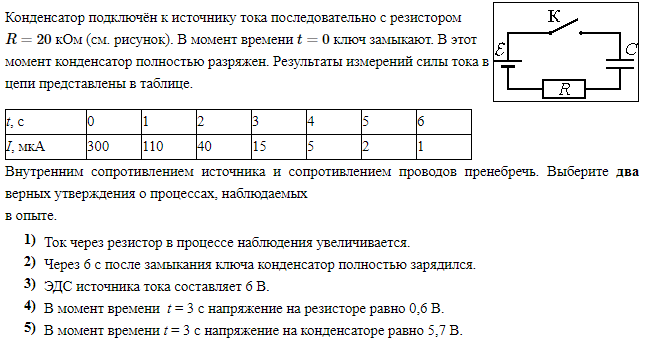 